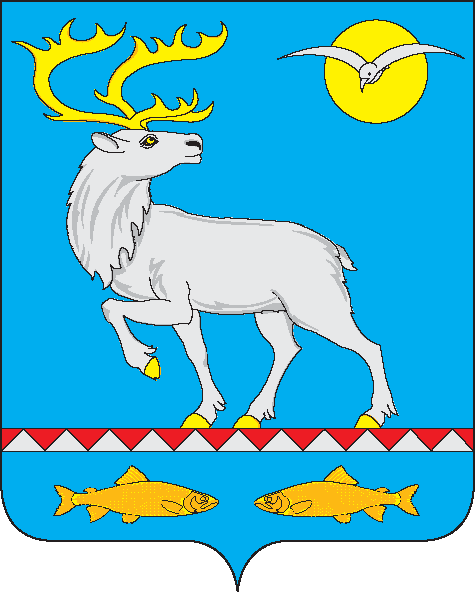 АДМИНИСТРАЦИЯ ГОРОДСКОГО ПОСЕЛЕНИЯ БЕРИНГОВСКИЙПОСТАНОВЛЕНИЕВ соответствии с Бюджетным кодексом Российской Федерации, Постановлением Администрации городского поселения Беринговский от 22 января 2016 года № 6 «Об утверждении Порядка разработки, реализации и оценке эффективности муниципальных программ городского поселения Беринговский», Администрация городского поселения БеринговскийПОСТАНОВЛЯЕТ:1. Муниципальную программу «Обеспечение первичных мер пожарной безопасности на территории городского поселения Беринговский на 2023-2025 годы» изложить в редакции согласно приложению к настоящему постановлению.    2. Настоящее постановление подлежит обнародованию и вступает в силу с момента его обнародования и распространяется на правоотношения, возникшие с 14 ноября 2022 года.          3. Контроль за исполнением настоящего постановления оставляю за собой. Глава Администрации                                                                                     С.А. Скрупский                                                                                             Приложение                                                                                             к постановлению Администрации                                                                                       городского поселения Беринговский                                                                                   30 января 2023 года № 16Муниципальная программа «Обеспечение первичных мер пожарной безопасности на территории городского поселения Беринговский на 2023-2025 годы»ПАСПОРТМуниципальной программы1. Общая характеристика сферы реализации муниципальной программыДля поселения характерны специфические особенности районов Крайнего Севера: низкая плотность населения, большая удаленность от окружного центра, сложная транспортная схема и низкий уровень транспортной обеспеченности, неблагоприятные погодные условия, большие ветровые нагрузки и перепады температур. Важными направлениями деятельности органа местного самоуправления является создание условий для обеспечения безопасности жизнедеятельности населения поселения, в том числе путем снижения риска пожаров до социально приемлемого уровня, а также устранение причин и условий, препятствующих снижению уровня безопасного проживания населения на территории поселения.Муниципальная программа разработана исходя из требований Федерального закона № 131-ФЗ «Об общих принципах организации местного самоуправления в Российской Федерации», Федерального закона от 21 декабря . № 69-ФЗ «О пожарной безопасности», Федерального закона от 22 июля 2008 г. № 123-ФЗ «Технический регламент о требованиях пожарной безопасности.2. Приоритеты муниципальной политики в сфере реализации муниципальной программы, цели и задачи муниципальной программыК приоритетам муниципальной политики в сфере обеспечения первичных мер пожарной безопасности в границах городского поселения Беринговский относятся:- уменьшение количества пожаров, снижение рисков возникновения и смягчение последствий чрезвычайных ситуаций;- повышение эффективности профилактических мероприятий по обеспечению пожарной безопасности;- укрепление технической защищенности учреждений, объектов и мест массового пребывания населения на территории поселения;- обеспечение связи и оповещения населения о пожаре.Основной целью муниципальной программы является: обеспечение безопасных условий жизнедеятельности населения городского поселения Беринговский, в том числе пожарной безопасности.Задачи Муниципальной программы:- повышение эффективности профилактических мероприятий по обеспечению пожарной безопасности;- организация обучения населения мерам пожарной безопасности и пропаганда в области пожарной безопасности, содействие распространению пожарно-технических знаний;- укрепление технической защищенности учреждений, объектов и мест массового пребывания населения на территории поселения;- обеспечение связи и оповещения населения о пожаре.3. Целевые показатели (индикаторы) муниципальной программыПеречень и сведения о целевых индикаторах (показателях), характеризующих достижение цели и решение задач муниципальной программы по годам её реализации приведены в Приложении № 1 к настоящей программе.4. Ресурсное обеспечение муниципальной программыРесурсное обеспечение реализации программы по годам представлено в приложении № 2 к муниципальной программе.Главным распорядителем средств бюджета поселения, направленных на реализацию мероприятий муниципальной программы является Администрация городского поселения Беринговский.Ресурсное обеспечение муниципальной программы осуществляется за счёт средств бюджета поселения, окружного бюджета и районного бюджета, внебюджетных источников.5. Механизм реализации Муниципальной программыМуниципальная программа реализуется Администрацией городского поселения Беринговский в рамках реализации мероприятий Подпрограмм.Реализация мероприятий Подпрограмм осуществляется посредством:- закупки товаров, работ, услуг для обеспечения муниципальных нужд в соответствии с действующим законодательством Российской Федерации о контрактной системе в сфере закупок;- принятием муниципальных нормативных актов направленных на обеспечение первичных мер пожарной безопасности в границах городского поселения Беринговский. 6. Организация управления и контроль за ходом реализациимуниципальной программыОтветственный исполнитель муниципальной программы осуществляет:-  разработку и реализацию мероприятий подпрограммы;- несёт ответственность за достижение показателей целей и задач подпрограмм, конечных результатов её реализации;- формирует предложения по разработке проекта муниципальной программы, внесению изменений в муниципальную программу;- осуществляет реализацию мероприятий муниципальной программы;В целях обеспечения мониторинга выполнения муниципальной программы ответственный исполнитель составляет:1) в срок до 15 числа месяца, следующего за соответствующим отчётным периодом, сведения о степени выполнения основных мероприятий, входящих в состав подпрограммы муниципальной программы за 1 полугодие и 9 месяцев текущего года, отчёт об использовании средств бюджета поселения на реализацию муниципальной программы;2) в срок до 5 февраля года, следующего за отчётным, годовой отчёт о финансировании и итогах реализации муниципальной программы, который содержит:- сведения о степени выполнения основных мероприятий, входящих в состав подпрограммы муниципальной программы;- отчёт об использовании средств бюджета поселения на реализацию муниципальной программы;- сведения о достижении значений целевых показателей (индикаторов) муниципальной программы (подпрограммы);- пояснительную записку. Перечень и сведения о целевых индикаторах и показателях муниципальной программыРесурсное обеспечение муниципальной программы «Обеспечение первичных мер пожарной безопасности на территории городского поселения Беринговский на 2023-2025 годы»от 30 января 2023 года№ 16 п. БеринговскийО внесении изменений в муниципальную программу «Обеспечение первичных мер пожарной безопасности на территории городского поселения Беринговский на 2023-2025 годы», утвержденную постановлением Администрации городского поселения Беринговский от 14 ноября 2022 года № 79УТВЕРЖДЕНАпостановлением Администрациигородского поселения Беринговский14 ноября 2022 года № 79Ответственныйисполнитель программыАдминистрация городского поселения БеринговскийУчастники программыАдминистрация городского поселения БеринговскийЦели муниципальной программыобеспечение безопасных условий жизнедеятельности населения городского поселения Беринговский, в том числе пожарной безопасности.Задачи муниципальной программыповышение эффективности профилактических мероприятий по обеспечению пожарной безопасности;организация обучения населения мерам пожарной безопасности и пропаганда в области пожарной безопасности, содействие распространению пожарно-технических знаний;укрепление технической защищенности учреждений, объектов и мест массового пребывания населения на территории поселения;обеспечение связи и оповещения населения о пожаре.Целевые индикаторы (показатели) муниципальной программыИсполнение расходных обязательств по муниципальной программеСроки реализации муниципальной программы2023 -2025 годы (без разделения на этапы)Объем финансовых ресурсов муниципальной программыОбщий объем финансирования Муниципальной программы составляет 270,0 тыс. рублей, в том числе по годам:в 2023 году – 80,0 тыс. рублей;в 2024 году – 120,0 тыс. рублей;в 2025 году – 70,0 тыс. рублей.Ожидаемые результаты реализации муниципальной программыСокращение количества пожаров, снижение материального ущерба от пожаров; повышение сохранности многоквартирных и жилых домов муниципального жилищного фонда.Приложение № 1к постановлению Администрациигородского поселения Беринговский14 ноября 2022 года № 79№ п/пНаименование показателя (индикатора)Единица измеренияОтветственный исполнительЗначения показателейЗначения показателейЗначения показателейЗначения показателейСвязь с     основными мероприятиямиСвязь с     основными мероприятиями№ п/пНаименование показателя (индикатора)Единица измеренияОтветственный исполнитель202320242025Муниципальной программы «Обеспечение первичных мер пожарной безопасности на территории городского поселения Беринговский на 2023-2025 годы»Муниципальной программы «Обеспечение первичных мер пожарной безопасности на территории городского поселения Беринговский на 2023-2025 годы»Муниципальной программы «Обеспечение первичных мер пожарной безопасности на территории городского поселения Беринговский на 2023-2025 годы»Муниципальной программы «Обеспечение первичных мер пожарной безопасности на территории городского поселения Беринговский на 2023-2025 годы»Муниципальной программы «Обеспечение первичных мер пожарной безопасности на территории городского поселения Беринговский на 2023-2025 годы»Муниципальной программы «Обеспечение первичных мер пожарной безопасности на территории городского поселения Беринговский на 2023-2025 годы»Муниципальной программы «Обеспечение первичных мер пожарной безопасности на территории городского поселения Беринговский на 2023-2025 годы»Муниципальной программы «Обеспечение первичных мер пожарной безопасности на территории городского поселения Беринговский на 2023-2025 годы»Муниципальной программы «Обеспечение первичных мер пожарной безопасности на территории городского поселения Беринговский на 2023-2025 годы»Муниципальной программы «Обеспечение первичных мер пожарной безопасности на территории городского поселения Беринговский на 2023-2025 годы»Муниципальной программы «Обеспечение первичных мер пожарной безопасности на территории городского поселения Беринговский на 2023-2025 годы»Исполнение расходных обязательств по муниципальной программе%Администрация городского поселения Беринговский100100100Организация деятельности добровольных пожарных дружинИзготовление стендов наглядной агитации по мерам пожарной безопасностиОрганизация обучения жителей мерам противопожарной безопасностиОрганизация деятельности добровольных пожарных дружинИзготовление стендов наглядной агитации по мерам пожарной безопасностиОрганизация обучения жителей мерам противопожарной безопасностиПриложение № 2к постановлению Администрациигородского поселения Беринговский14 ноября 2022 года № 79№ п/пНаименование направления, раздела, мероприятияПериод реализации (годы)Объём финансовых ресурсов, тыс. рублейОбъём финансовых ресурсов, тыс. рублейОбъём финансовых ресурсов, тыс. рублейОбъём финансовых ресурсов, тыс. рублейОбъём финансовых ресурсов, тыс. рублейСвязь с     основными мероприятиями№ п/пНаименование направления, раздела, мероприятияПериод реализации (годы)Всегов том числе средства:в том числе средства:в том числе средства:в том числе средства:Связь с     основными мероприятиями№ п/пНаименование направления, раздела, мероприятияПериод реализации (годы)Всегоокружногобюджетарайонного бюджетаместного бюджета  прочих внебюджетных    источниковСвязь с     основными мероприятиями123456789Всего по программе2023-2025270,00,00,0270,00,0Администрация городского поселения БеринговскийВсего по программе202380,00,00,080,00,0Администрация городского поселения БеринговскийВсего по программе2024120,00,00,0120,00,0Администрация городского поселения БеринговскийВсего по программе202570,00,00,070,00,0Администрация городского поселения БеринговскийОрганизация деятельности добровольных пожарных дружинОрганизация деятельности добровольных пожарных дружинОрганизация деятельности добровольных пожарных дружинОрганизация деятельности добровольных пожарных дружинОрганизация деятельности добровольных пожарных дружинОрганизация деятельности добровольных пожарных дружинОрганизация деятельности добровольных пожарных дружинОрганизация деятельности добровольных пожарных дружинОрганизация деятельности добровольных пожарных дружин1Приобретение ГСМ для обеспечения выездов к местам пожаротушения2023-202520,00,00,020,00,0Администрация городского поселения Беринговский1Приобретение ГСМ для обеспечения выездов к местам пожаротушения20230,00,00,00,00,0Администрация городского поселения Беринговский1Приобретение ГСМ для обеспечения выездов к местам пожаротушения202420,00,00,020,00,0Администрация городского поселения Беринговский1Приобретение ГСМ для обеспечения выездов к местам пожаротушения20250,00,00,00,00,0Администрация городского поселения Беринговский2Приобретение средств индивидуальной защиты2023-20250,00,00,00,00,0Администрация городского поселения Беринговский2Приобретение средств индивидуальной защиты20230,00,00,00,00,0Администрация городского поселения Беринговский2Приобретение средств индивидуальной защиты20240,00,00,00,00,0Администрация городского поселения Беринговский2Приобретение средств индивидуальной защиты20250,00,00,00,00,0Администрация городского поселения Беринговский3Приобретение снаряжения для добровольных пожарныхдружин2023-20250,00,00,00,00,0Администрация городского поселения Беринговский3Приобретение снаряжения для добровольных пожарныхдружин20230,00,00,00,00,0Администрация городского поселения Беринговский3Приобретение снаряжения для добровольных пожарныхдружин20240,00,00,00,00,0Администрация городского поселения Беринговский3Приобретение снаряжения для добровольных пожарныхдружин20250,00,00,00,00,0Администрация городского поселения Беринговский4Изготовление стендов наглядной агитации по мерам пожарной безопасности2023-202560,00,00,060,00,0Администрация городского поселения Беринговский4Изготовление стендов наглядной агитации по мерам пожарной безопасности20230,00,00,00,00,0Администрация городского поселения Беринговский4Изготовление стендов наглядной агитации по мерам пожарной безопасности20240,00,00,00,00,0Администрация городского поселения Беринговский4Изготовление стендов наглядной агитации по мерам пожарной безопасности202560,00,00,060,00,0Администрация городского поселения Беринговский5Приобретение печатной продукции с основными требованиями норм пожарной безопасности2023-202520,00,00,020,00,0Администрация городского поселения Беринговский5Приобретение печатной продукции с основными требованиями норм пожарной безопасности202310,00,00,010,00,0Администрация городского поселения Беринговский5Приобретение печатной продукции с основными требованиями норм пожарной безопасности20240,00,00,00,00,0Администрация городского поселения Беринговский5Приобретение печатной продукции с основными требованиями норм пожарной безопасности202510,00,00,010,00,0Администрация городского поселения Беринговский6Приобретение средств пожаротушения и инвентаря2023-2025170,00,00,0170,00,0Администрация городского поселения Беринговский6Приобретение средств пожаротушения и инвентаря202370,00,00,070,00,0Администрация городского поселения Беринговский6Приобретение средств пожаротушения и инвентаря2024100,00,00,0100,00,0Администрация городского поселения Беринговский6Приобретение средств пожаротушения и инвентаря20250,00,00,00,00,0Администрация городского поселения Беринговский